18th April 2023Scene! Read what’s now, new & next! Want to get involved? Send your articles to scene@nottinghamcity.gov.uk , (we’ll need these by 12 noon on Friday to be included in the next issue). Oops! Lost your user details or have a question or comment?Drop us an email, we’re here to help!Why not follow Nottingham City Council on Facebook | Twitter ?Look out for Scene! every Tuesday!25th April 2023Scene! Read what’s now, new & next! Want to get involved? Send your articles to scene@nottinghamcity.gov.uk , (we’ll need these by 12 noon on Friday to be included in the next issue). Oops! Lost your user details or have a question or comment?Drop us an email, we’re here to help!Why not follow Nottingham City Council on Facebook | Twitter ?Look out for Scene! every Tuesday!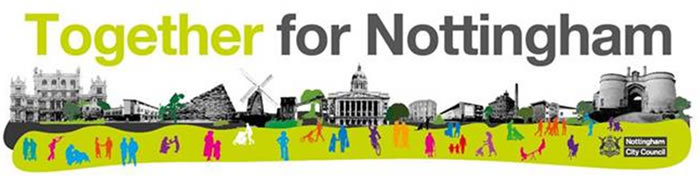 This email was sent to michelle.gabbitas@nottinghamcity.gov.uk using GovDelivery Communications Cloud on behalf of: Nottingham City Council Communications · Loxley House, Station Street · Nottingham. NG2 3NG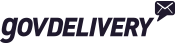 This email was sent to michelle.gabbitas@nottinghamcity.gov.uk using GovDelivery Communications Cloud on behalf of: Nottingham City Council Communications · Loxley House, Station Street · Nottingham. NG2 3NG